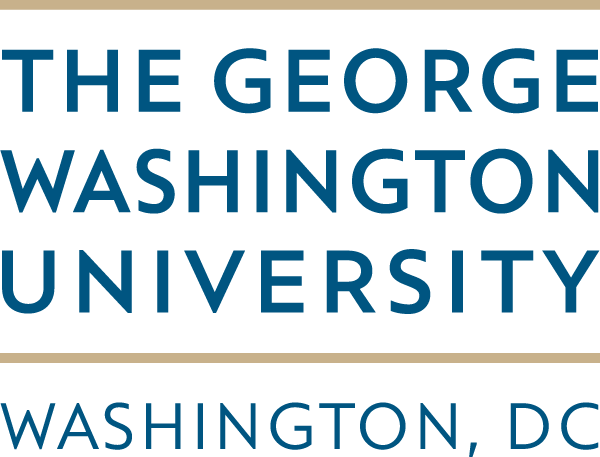 Protocol Submission FormTo be completed for each protocolProtocol short name:       		AU:      		Isotope:       	Part IPlease check all safety issues that will be of concern in the protocol: Flammable Chemicals Corrosive Chemicals Toxic Chemicals Oxidizers Reactive Chemicals Hazardous LS Cocktail Pathogens (other Microbes) Mammalian Cells Blood Recombinant DNA Select Agents Aerosols created Animal Use (live or dead) Hypodermic needles Human subjectPlease explain in detail anything checked above:      Part IIIn the following table put the steps of the protocol in order and address any hazards in the right column (cells expand to allow more lines).        Tasks	Specific steps to mitigate hazardsWill the work be:    ongoing	 single timeIf ongoing: 1) How often?       time a year 2) Duration of experiment?       weeks per experimentPart IIIPlease specify if you will generate the following types of waste as well as the volume and activity IN A MONTH while actively using? Please give a range of values from minimum to maximum expected.	Type of waste	Amount	Act. (mCi)Comments:      Please email this form to Greg Smith, gdsmith@gwu.edu or send by mail to Office of Lab Safety, Ross Hall B-05 Y      NDry solid waste (i.e.: gloves, bench paper, pipette tips)      Kg Y      NLiquid waste for drain “hot sink” disposal      L Y      NShort half-life LSC vials (P32, S35) range of vials      qty Y      NLong half-life LSC vials < 50,000 cpm (H3, C14)      qty Y      NLong half-life LSC vials > 50,000 cpm (H3, C14)      qty Y      NBeta plates or filters < 50,000 cpm (H3, C14)      qty Y      NBeta plates or filters > 50,000 cpm (H3, C14)      qty Y      NWaste containing anything from Part I (explain below)      qty